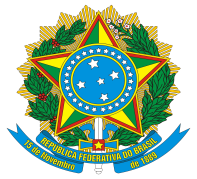                                                     Ministério da EducaçãoSecretaria da Educação Profissional e TecnológicaInstituto Federal de Educação, Ciência e Tecnologia de Pernambuco                                                               ANEXO VIDECLARAÇÃO DE CONCORDÂNCIA DA DIREÇÃO GERAL DA PARTICIPAÇÃO DE SERVIDORES EXTERNOS AO CAMPUS PROPONENTEA Direção-Geral do campus ___________________ tem plena concordância com participação do(a) servidor(a) ____________________ matrícula SIAPE Nº _____, como membro da equipe do projeto ___________________ submetido pelos Campus ________________ (proponente) no Edital Nº 03/2020/GR/IFPE, de 21 de julho de 2020, de chamada para seleção de proposta de projeto para o Edital nº 02/2020 IFES de apoio à implementação de programa de capacitação de estudantes denominado Oficinas 4.0, comprometendo-se ao cumprimento das diretrizes e obrigações previstas neste Edital.Local e dataAtenciosamente,Nome do representante legal CargoNome da Instituição